*NOTICE of MEETING*TheLouisiana State Oil & Gas Museum Governing & Friends Boardswill meetWednesday, January 14, 2015Governing Board beginning at 6:00 p.m.Friends Board immediately following, approx. 6:30 pmAt the Louisiana State Oil & Gas MuseumPublic is invited to attend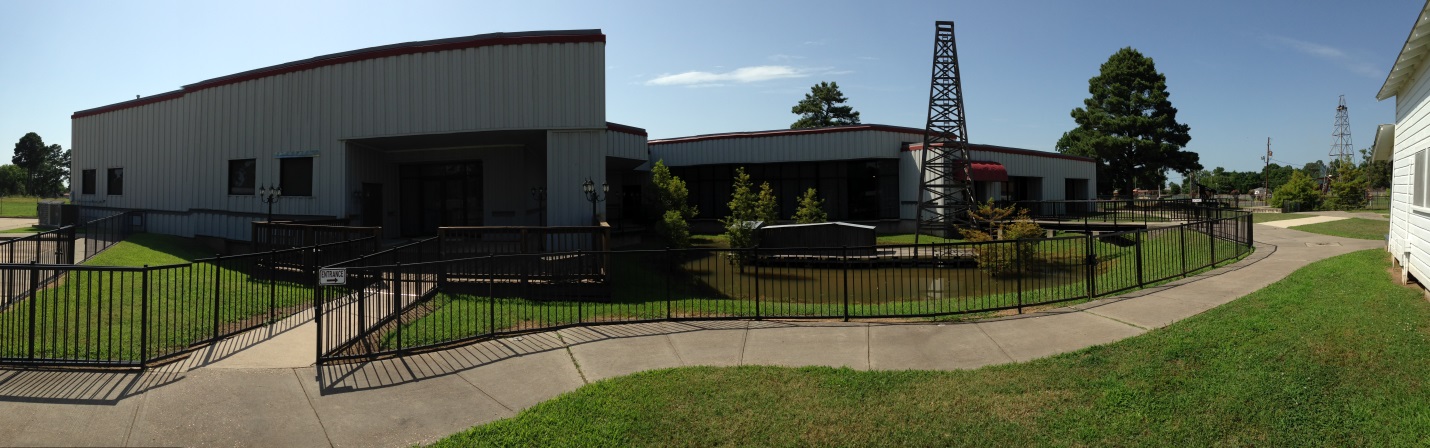 